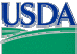 Animal and Plant Health Inspection ServiceVeterinary ServicesGoat 2019 
VS Initial QuestionnaireNational Animal Health Monitoring System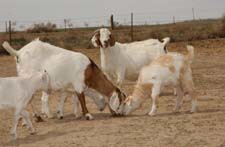 2150 Centre Ave Bldg B Fort Collins, CO 80526Form ApprovedOMB Number 0579-0354Expiration date: State FIPS: ________	Operation #: __________     Interviewer: ______       Date: _____________   	Arrival time at operation: ________Section A—Inventory1.	How many kids and goats do you have on this operation today?	a.	Preweaned Kids	g101	_____ head	b.	Weaned Kids (less than 1 year old)	g102	_____ head	c.	Adult does (1 year old or older)	g103	_____ head	d.	Adult bucks and wethers (1 year old or older)	g104	_____ head	e.	Total [Add 1a to 1d.]	g105	_____ head	[IF no kids or goats, then go to Section O.]Section B—Preventive Practices1.	Do you have a written herd health management plan for your operation? 	g201	1 Yes      3 No	If Yes, were any of the following resources used in the development of the plan?	a.	Veterinarian	g202	1 Yes     3 No	b.	Extension (university) 	g203	1 Yes     3 No	c.	Other producers	g204	1 Yes     3 No	d.	Reference materials (online or book) 	g205	1 Yes     3 No	e. 	Other (specify: __________________________) g206oth	g206	1 Yes     3 No2.	In the last 12 months, did this operation normally require or perform 	individual animal testing for any of the following diseases:                                                         		Resident goats	New additions				                  in herd                   [SKIP if no new additions.]		a.	Caprine arthritis encephalitis (CAE)?	g207/g215	1 Yes     3 No	1 Yes     3 No		b.	Johne’s (paratuberculosis)?	g208/g216	1 Yes     3 No	1 Yes     3 No		c.	Brucellosis?	g209/g217	1 Yes     3 No	1 Yes     3 No		d.	Q fever (coxiellosis)?	g210/g218	1 Yes     3 No	1 Yes     3 No		e.	Caseous lymphadenitis (boils, CL, abscesses)?	g211/g219	1 Yes     3 No	1 Yes     3 No		f.    Scrapie?	g212/g220	1 Yes     3 No	1 Yes     3 No		g.   Tuberculosis?	g213/g221	1 Yes     3 No	1 Yes     3 No		h.	Other? (specify: _____________________) g214oth	g214/g222	1 Yes     3 No	1 Yes     3 No3.	During the previous 12 months, how many of your goats had abscesses, 	boils, or lumps (typically on the head, neck, shoulder, or upper rear legs)?	g223	 _____ #[If question 3 = 0, SKIP to question 5.]4.	Were any of the following actions taken for animals with abscesses, 	boils, or lumps? 	a.	Call the veterinarian	g224	1 Yes     3 No			b.	Cull the animal to market or slaughter	g225	1 Yes     3 No			c.	Isolate the goats	g226	1 Yes     3 No				i.	If Yes, how many days was the goat isolated?	g227	_____ (d)	d.	Drain or lance the lumps	g228	1 Yes     3 No					i.	If Yes, was the drainage disposed of away from the goat raising areas? 	g229	1 Yes     3 No	e.	Lab tests for caseous lymphadenitis		 (CL)/abscesses (e.g., culture, SHI test) ……………… g230                1 Yes     3 No	f. 	Treat with antibiotics	g231	1 Yes     3 No	g. 	Inject a substance into the abscess/lump	g232	1 Yes     3 No			h.	Other (specify: __________________) g233oth	g233	   1 Yes     3 No		5.	During the previous 12 months, did any adult or kid goats on your operation receive any vaccines?g240	 1 Yes 3 No[If question 5 = No, SKIP to question 9.]6. 	Which of the following vaccines were used during the previous 12 months for [read column heading]:	[Enter product code in appropriate columns for each vaccine used for the age groups listed. Use the Vaccine   Reference Card attached to the back of the questionnaire. IF don’t know product, write ‘99’ in space for vaccine][If question 6a (Clostridium C and D) and question 6c = missing for adult does, SKIP to question 8.]7. 	How frequently were adult does vaccinated for Clostridium C and D? [Check one only.]		g313	1	3 to 4 times a year	2	Twice a year	3	Annually	4	Less often than annually8.	Who vaccinated goats for sore mouth during the previous	12 months and did they wear gloves when administering the	vaccine?	1 NA (sore mouth vaccine not used) SKIP to question 9. 					Gave vaccine	If Yes, were gloves worn?	a.	Veterinarian	g314/g318	1 Yes  3 No	1 Yes    2  DK 3 No	b.	Farm worker(s)	g315/g319	1 Yes  3 No	1 Yes    2  DK 3 No	c.	Owner/operator	g316/g320	1 Yes  3 No	1 Yes    2  DK 3 No	d.	Other (specify: ______________) g317oth	g317/g321	1 Yes  3 No	1 Yes    2  DK 3 No[If question 8 is answered, SKIP to question 10.]9.	How important were the following reasons for not using	sore mouth vaccine in your herd?	a.	High cost	g322	1 Very     2  Somewhat     3 Not	b.	Not easily obtainable	g323	1 Very     2  Somewhat     3 Not	c.	Mode of administration not convenient	g324	1 Very     2  Somewhat     3 Not	d.	Vaccine is live	g325	1 Very     2  Somewhat     3 Not	e.	Other goat owner/producer recommended against it	g326	1 Very     2  Somewhat     3 Not	f.	Veterinarian recommended against it	g327	1 Very     2  Somewhat     3 Not	g.	No history of sore mouth	g328	1 Very     2  Somewhat     3 Not	h.	Did not know it was available	g329	1 Very     2  Somewhat     3 Not10.	Do you currently have any of the following type(s) of herd health management or	certification program(s) specifically to control or prevent Johne’s disease in your herd?	a.	A unique program developed specifically for this operation	g330	1 Yes     3 No	b.	A State-sponsored certification program	g331	1 Yes     3 No	c.	Other (specify: _____________________________) g332oth	g332	1 Yes     3 No11.	Which of the following measures do you practice to prevent 	Johne’s disease in your herd? 	a.	Obtain newly acquired breeding does and bucks 		from Johne’s-negative herds	g333	1 Yes     3 No    4 NA (no breeding does/bucks acquired)	b.    Use known, reputable source(s) of		 goats (not sale barn)	g334	1 Yes     3 No    4 NA (no goats added)	c.    Prohibit contact with goats		from other operations	g335	1 Yes     3 No    	d.    Do not expose kids to feces of infected 		or unknown status does	g336	1 Yes     3 No    4 NA (no kids or no does) 	e. 	Conduct definitive tests for Johne’s 		at necropsy	g337	1 Yes     3 No    4 Don’t know	f.	Other measures (specify: ________) g338oth	g338	1 Yes     3 No    	g.  	Test any goats, sheep, or cows for Johne’s 	g339	1 Yes     3 NoIf 11g =Yes, do you test:12, In the previous 12 months, were any paid or unpaid personnel, including owners and family members, who had duties directly related to raising goats trained in the following procedures?       If Yes, enter the code indicating the primary person responsible for providing each type of training. Section C—Kidding Management1.	During the previous 12 months, were any kids born on this operation?	g401	1 Yes     3 NoNote: All remaining questions refer to the last completed kidding period. [If question 1 = No, SKIP to section D.]2.   During the most recently completed kidding period: 	a. How many kids were born alive:	g402	______ # 	b. How many kids were born dead: 	g403	______ # 	c. Total kids born (2a+2b)	g404	______ #3. 	During the most recently completed kidding period: 	a. How frequently (in hours) were kidding areas checked for newborns?	g405	_____ h	b. How often were navels dipped on newborn kids with a 	chlorhexidine or iodine solution?............................................................	g413         1 Always     2 Sometimes    3 Never	c. Were kids physically separated from their dams prior to weaning off milk?	g406	1 Yes   3 No[If question 3c = No, SKIP to question 5.]  4.	During the most recently completed kidding period, How many hours or days 	following birth were buck and doe kids separated	from their dams? [If <1 hour, enter closest quarter hour.]	a.	Doe kids	g407/g409/g411	1 Removed immediately   OR     _____ h    OR   _____ d	b.	Buck kids	g408/g410/g412	1 Removed immediately   OR     _____ h    OR   _____ dNote: For the purposes of the next three questions, kidding areas are specific areas to which does are moved to kid.5.	During the most recently completed kidding period, did this operation 	use a separate area, specifically for kidding?	g414	1 Yes     3 No[If question 5 = No, SKIP to question 8.]6.	On average, how many hours or days are does in the separate kidding area/pen?	[Answer to nearest quarter hour if <1 h.]	a.	Prior to kidding [Enter 0 if moved during kidding.]	g415/g417	_____ h    OR   _____ d	b.	After kidding [Enter 0 if removed immediately after kidding.]	g416/g418	_____ h    OR   _____ d7. 	During the most recently completed kidding period, how frequently were the kidding areas cleaned 	and disinfected? [Check one only for each column]	Note: Cleaning is defined as removing all bedding and fecal material and replacing 	with clean bedding material.	Note: A chemical disinfectant includes: 1:10 bleach dilution, phenolic product (1 Stroke Environ® or	SynPhenol-3®) or an accelerated hydrogen peroxide product (Intervention®) or lime.	 [Check one only for each column.]8.	What percentage of newborn does and bucks received colostrum by: 					Doe kids	Buck kids	a.	Hand feeding only; kids were separated from the mothers immediately 		after birth and hand fed (e.g., teat feeder/bottle/tube feeder)	g430/g433	_____ 	_____ %		b.	Both nursing the doe and hand feeding 	g431/g434	_____ 	_____ %	c.	Nursing only 	g432/g435	_____ 	_____ %										     100%             100% [If questions 8c does and bucks = 100% (nursing only), SKIP to question 14.]9.	During the most recently completed kidding period, how many hours following birth did the 	majority of newborn does and bucks get their first hand-feeding of colostrum? 	[If <1 hour, enter closest quarter hour.]	a.	Doe kids	g436/g438	1 Fed immediately    OR    _____ h	b.	Buck kids	g437/g439	1 Fed immediately    OR    _____ h10. How were the newborn doe and buck kids that were hand fed colostrum (question 8) normally fed?						Doe kids	Buck kids						[Check one only.]	 [Check one only.]	a.	Bottle	g440/g443	1	1	b.	Tube feeder (esophageal feeder)	g441/g444	2	2	c.	Bucket	g442/g445	3	311.	How many ounces of colostrum was normally	fed by hand to newborn doe and buck kids						Doe kids	Buck kids	a.	At the first feeding? 		[If allowed to nurse prior to hand feeding, enter 0.]	g446/g449	_____	_____ oz	b.	Total for all subsequent feedings in the first 24 h?	g447/g450	_____	_____ oz	c.	Total in the first 24 h (should equal a + b)?	g448/g451	_____	_____ oz12.	During the most recently completed kidding period, for the first colostrum feeding,	what percentage of doe and buck kids on this operation	consumed colostrum from the following sources (for kids that nursed at first feeding) enter % kids in option 12a)? 						Doe kids	Buck kids	a.	Individual doe unpasteurized colostrum	g452/g459	_____	_____ %	b.	Individual doe pasteurized colostrum	g453/g460	_____	_____ %	c.	Pooled (mixed from multiple does) unpasteurized colostrum	g454/g461	_____	_____ %	d.	Pooled (mixed from multiple does) pasteurized colostrum	g455/g462	_____	_____ %	e.	Commercial colostrum replacer or supplements	g456/g463	_____	_____ %	f.     Cow colostrum	g457/g464	_____	_____ %	g.	Other (specify: ________________________) g458oth	g458/g465	_____	_____ %					100%	100%13. What was the primary method used to store colostrum? 	[Check one only.]		g466		1	Do not store colostrum	2	Stored without refrigeration	3	Stored in a refrigerator	4	Stored in a freezer	5	Other (specify: __________________________) g466oth14.	For the most recent kid crop, what percentage of doe and buck kids 	received the following liquid diet types:				                                                                                          		Doe kids	Buck kidsNursing only	g467a/g478a	_____	_____ %Nursed plus other liquid diet	g467b/g478b	_____	_____ %Other liquid diet only	g467c/g478c	_____	_____ %Total		g467d/g478d	100%	100%[IF 14a = 100% for both does and bucks, SKIP to section D.]15. What percent of doe and buck kids received the following liquid diet types:                   Doe kids	Buck kidsUnpasteurized goat milk	g468/g479	_____	_____ %Pasteurized goat milk 	g469/g480	_____	_____ %Unpasteurized waste goat milk	g470/g481	_____	_____ %Pasteurized waste goat milk	g471/g482	_____	_____ %Cow milk	g472/g483	_____	_____ %Nonmedicated goat milk replacer	g473/g484	_____	_____ %Medicated goat milk replacer	g474/g485	_____	_____ %Nonmedicated cow milk replacer	g475/g486	_____	_____ %Medicated cow milk replacer	g476/g487	_____	_____ %Other (specify: ____________________) g477oth	g477/g488	_____	_____ %[Total can be >100% if kids are fed multiple liquid diet types.][If questions 15i both bucks and doe kids = 0 (no medicated cow milk replacer fed), SKIP to question 17.]16.	Of those kids that received medicated cow milk replacer, which of the 	following medications were in the milk replacer?	a.	CTC (chlortetracycline)	g489	1 Yes    2  DK   3 No	b.	OTC (oxytetracycline)	g490	1 Yes    2  DK   3 No	c.	NT, Neo-Terramycin®, Neo-Oxy (neomycin and oxytetracycline)	g491	1 Yes    2  DK   3 No	d.	Deccox® (decoquinate)……………………………………………………………………	  g492 1 Yes    2  DK   3 No  	e.	Bovatec® (lasalocid)	g493	1 Yes    2  DK   3 No	f.	Other (specify: _________________________________) g494oth	g494	1 Yes    2  DK   3 No17.	Excluding kids that nursed only, what percentage of doe and buck kids	were fed milk or milk replacer using the following equipment:						Doe kids	Buck kids	a. 	Bottle	g495/g500	_____	_____ %	b.	Bucket	g496/g501	_____	_____ %	c.	Trough or mob feeder (e.g., milk bar)	g497/g502	_____	_____ %	d.	In-line milk feeding system (free choice)	g498/g503	_____	_____ %	e.	Other (specify: _______________________) g499oth	g499/g504	_____	_____ %		[Total can be >100% if kids are fed with multiple methods.]18.	For the most recent kid crop, how frequently was milk feeding equipment	 cleaned and disinfected? [Check one only for each column.]A chemical disinfectant includes: 1:10 bleach dilution, phenolic product (1 Stroke Environ®or SynPhenol-3®) or an accelerated hydrogen peroxide product (Intervention®)Section D—Parasite Control1.	Which of the following categories best describes your use of the FAMACHA©	card/eye color score? [Check one only.]		g601	1	Had not heard of the FAMACHA© card before this study 	2	Have seen or heard about the FAMACHA© card, but do not use 	3	Have used the FAMACHA© card some	4	Regularly use the FAMACHA© card as management tool [If question 1 = 1 or 2, SKIP to question 3.]2.	Do you use the FAMACHA© card to:	a.	Identify or cull worm-susceptible goats or kids?	g602	1 Yes     3 No	b.	Selectively deworm goats or kids (e.g., only goats 		with certain scores are dewormed)?	g603	1 Yes     3 No	c.	Other? (specify: ______________________________) g604oth	g604	1 Yes     3 No3. During the previous 12 months, how many goats were tested for     internal parasites by any fecal test method listed in question 4 below?	g605  	_____ #[If question 3 = 0, SKIP to question 6.]4. 	During the previous 12 months, how many of the following tests were performed on goats in your herd? (Count each test separately. For example, if you have 20 goats and each one was tested twice by fecal flotation, put “40” in 4.a. below) 	a.   Fecal flotation or fecal egg count (not as part of a fecal egg count reduction test) 	g606	_____ #	b.	Fecal egg count reduction test (fecal egg count both before and after deworming)		[Count pre- and post-deworming as one.]    	g607	_____ #	c.	DrenchRite® (lab test for resistance to dewormers)	g608	_____ #		d.	Other (specify: _______________________________) g609oth	g609	_____ #[If 4a and 4b = 0 skip to question 6.]5. 	During the previous 12 months who completed the majority of the fecal flotations 	or fecal egg counts? [Check one only.]		g610	1	Self or employee on the operation	2	Private veterinarian	3	State/university laboratory	4	Private laboratory	4	Other (specify: ___________________________) g610oth6.	During the previous 3 years, did you deworm any goats 	with medications or natural/alternative dewormers?	g611	1 Yes     3 No [If question 6 = No, SKIP to question 11.]7. 	During the previous 12 months, how many kids 	and adult goats on this operation were: 					Kids	Adults	a.	Never dewormed	g612/g615	_____	_____ #	b.	Dewormed once	g613/g616	_____	_____ #	c.	Dewormed twice	g614/g617	_____	_____ #	d. 	Dewormed three or more times	g618/g619	_____	_____ #[If question 7b-7d for both kids and adults=0 (never dewormed), SKIP to question 11.]8.	Did you use any of the following products to treat for worms (do not include 	treatment for Coccidia) during the previous 12 months?	[For help categorizing specific products into anthelmintic class use the Anthelmintic Reference Card.]	a.	High tannin concentrate plants (e.g., lespedeza, birdsfoot trefoil)	g620	1 Yes   3 No   4 DK		b.	Natural or alternative substances		i.	Diatomaceous earth	g621	1 Yes   3 No   4 DK		ii.  	Botanicals/herbs/cayenne pepper	g622	1 Yes   3 No   4 DK		iii. 	Copper oxide particles	g623	1 Yes   3 No   4 DK		iv. 	Other (specify: __________________________________) g624oth	g624	1 Yes   3 No   4 DK	c.	Avermectins (e.g., Ivomec® Cydectin® Dectomax®)	g625	1 Yes   3 No   4 DK		If Yes, check route(s) of administration	g626	1  Drench/paste  2  Injection    3  Pour-on	d.	Benzimidazoles (e.g., Panacur®/Safeguard®/Valbazen®)	 g627	1 Yes   3 No   4 DK		If Yes, check route(s) of administration……………g628	1 Drench/paste   2  In feed  3  Other (specify______)	e.	Imidazothiazoles (e.g., Levasole®--levamisole)	g629	1 Yes   3 No   4 DK		If Yes, check route(s) of administration	g630	1  Oral   2  Injection    	f. 	Benzenesulphonamides (e.g, Curatrem®, Ivomec Plus®)	g631	1 Yes   3 No   4 DK	g.	Tetrahydropyrimidines (e.g., Rumatel®)	g632	1 Yes   3 No   4DK	i.	Other (specify: __________________________) g633oth	g633	1 Yes   3 No   4 DK9.	What was the total amount spent on deworming products administered to goats on your operation during the previous 12 months (include those administered by a veterinarian)?	g634	$ _____	10.	Of the reasons in the deworming reason list, choose the top three reasons, 	in order of importance, that you use to decide which goats to deworm.					Code	a.	Most important reason	g636	_____	b.	Second most important reason	g637	_____	c.	Third most important reason	g638	_____11.	During the previous 12 months, did you do any of the following 	as part of your internal parasite control program?	a.	Rotate pastures	g639	1 Yes     3 No  4 NA (goats not on pasture)	b.   Select for parasite-resistant goats or cull worm-susceptible goats	g640	1 Yes     3 No	c.	Use a higher dose of dewormer in goats than the labeled 		dose recommended for sheep	g641	1 Yes     3 No	d.	Give a combination of two or more dewormer drugs at once	g642	1 Yes     3 No	e.	Rotate dewormers	g643	1 Yes     3 No	f. 	Graze multiple species on the same pasture	g644	 1 Yes     3 No   4 NA (goats not on pasture)	g.	Leave animals in a dry lot after deworming for 24 to 48 h	g645	1 Yes     3 No	h. 	Change kidding season to reduce the risk of high parasite exposure	g646	1 Yes     3 No	i. 	Provide additional protein supplement to increase resistance	g647	1 Yes     3 No	j. 	Feed a biological control product such as BioWorma® (Duddingtonia flargrans)	g648	1 Yes     3 No	k.	Other (specify: _________________________) g649oth	g649	1 Yes     3 No12. During the previous 12 months, have you observed any of the following 	external parasites on your goats:	a. Lice?		g650	 1 Yes     3 No	b. Mites?	g651	 1 Yes     3 No	c. Ticks?	g652	 1 Yes     3 NoSection E—Goat and Herd Health1.	How many of your operation’s does were in milk during the previous 12 months? 	[Include all does whether nursing kids or being milked. Count each doe only once, 	even if she kidded twice in the 12-month period.]	g701	_____ head[If question 1 = zero, SKIP to question 4.]2.	How many of the does in milk (question 1), had clinical mastitis (abnormal milk or swollen udder) in the previous 12 months?	g702	D/K_____ head [If question 2 = 0 or Don’t know, SKIP to question 4.]3.	How was mastitis most often diagnosed on this operation during the	previous 12 months? [Check one only.]		g703	1	Visual observation of udder and/or milk	2	California mastitis test (CMT) or somatic cell count (SCC)	3	Culture of milk	4	Other (specify: ____________________________) g703oth4.	Did any bred does abort during the previous 12 months? 	g704     1 Yes     3 No	4NA (no bred does)[If question 4 = No or NA, SKIP to question 7.]5.   Were any of the following steps taken for aborting does?	a.	Removed placentas or fetuses as soon as possible	g705	1 Yes     3 No	b.	Cleaned the area by removing bedding and/or dirt	g706	1 Yes     3 No	c.	Disinfected the area	g707	1 Yes     3 No	d.	Physically separated does that aborted from other does	g708	1 Yes     3 No		If Yes, were they: [Check one only.]		g709		1 Permanently removed from the herd [SKIP to question 6.]		2 Not returned to the herd for the rest of the kidding season [SKIP to question 6.]		3 Separated and then returned to the herd after how many days	g710	_____ d6.	Were the abortions suspected to be caused by any of the following?	If Yes, were causes diagnosed by a veterinarian or laboratory?				Abortions 		If Yes,				suspected to be caused by 		diagnosed by a 				the following?		vet or lab?			a.	Campylobacteriosis (vibrio abortion)	g711/g719	1 Yes    2  DK 3 No	1 Yes     3 No	b.	Chlamydiosis (enzootic abortion)	g712/g720	1 Yes    2  DK 3 No	1 Yes     3 No	c.	Toxoplasmosis	g713/g721	1 Yes    2  DK 3 No	1 Yes     3 No	d.	Q fever	g714/g722	1 Yes    2  DK 3 No	1 Yes     3 No	e.	Salmonellosis	g715/g723	1 Yes    2  DK 3 No	1 Yes     3 No	f.	Listeriosis	g716/g724	1 Yes    2  DK 3 No	1 Yes     3 No	g.	Cache Valley virus	g717/g725	1 Yes    2  DK 3 No	1 Yes     3 No	h.	Other (specify: ________________) g718oth	g718/g726	1 Yes    2  DK 3 No	1 Yes     3 No7.	Indicate if, during the previous 3 years, any of the following	were present (suspected or confirmed) in your herd.	[Check No if you have no reason to suspect that the	disease has been in your herd.]						If Yes, 
					                  Suspected to be	diagnosed							in the herd during	by a					the previous	veterinarian					3 years	or a lab?	a.	Caprine arthritis encephalitis (CAE)?	g727/g732	1 Yes     3 No	1 Yes     3 No	b.	Caseous lymphadenitis (boils, CL, abscesses)?	g728/g733	1 Yes     3 No	1 Yes     3 No	c.	Johne’s (paratuberculosis)?	g729/g734	1 Yes     3 No	1 Yes     3 No	d.	Q fever (coxiellosis)?	g730/g735	1 Yes     3 No	1 Yes     3 No	e.	Sore mouth (orf, contagious ecthyma)?	g731/g736	1 Yes     3 No	1 Yes     3 No[If question 7e = No, SKIP to question 10.]8.	How many goats and kids in your herd had sore mouth 	(suspected or confirmed) during the previous 12 months?	g737/g738	_____ head     1 DK[If question 8 = zero or Don’t know, SKIP to question 10.]9.	How many of those died? [Should be ≤question 8.]	g739	_____ head10. Have you or any of your family members or employees ever been infected with:  		   IF YES,						Diagnosed by 				Infected with:		a doctor?       a.	Q fever?	g740/g742	1 Yes    2  DK 3 No	1 Yes     3 No       b.	Sore mouth (orf)?	g741/g743	1 Yes    2  DK 3 No	1 Yes     3 No11.	During the previous 12 months, were any goats given any injections?	g744	1 Yes     3 No[If question 11 = No, SKIP to question 14.]12.	For each goat injected, was a new needle used?	g745	1 Yes     3 No[If question 12 = Yes, SKIP to question 14.]13.	Were the needles chemically disinfected between goats?.................... g746	1 Yes     3 NoNote: In this question disinfection refers to the use of a chemical solution (e.g., Betadine, Nolvasan, bleach) used to kill disease-causing organisms. 14.	During the previous 12 months, did this operation share any	equipment with other livestock owners (e.g., tractors, feeding equipment, 	manure spreaders, trailers, clippers, hoof trimmers, dehorners)?	g747	1 Yes     3 No[If question 14 = No, SKIP to section F.]15.	Was shared equipment cleaned prior to use?	g748	1 Yes     3 No	If Yes, which of the following best describes this operation’s cleaning	procedures? [Check one only.]		g749	1	Wash equipment with water (with or without soap) or steam only	2	Chemically disinfect only	3	Wash and chemically disinfect equipment	4	Other (specify: _________________________________) g749oth	Section F—Antimicrobial Use in Feed and WaterNote: The following questions ask about all kids and adult goats. Feed includes milk, milk replacer and starter.1.	During the period from September 1, 2018, through August 31, 2019, did this operation 	use a coccidiostat in the feed (including milk, milk replacer or starter) or water?	g801	 1 Yes      3 No[If question 1 = No, SKIP to question 3.]2.	Which of the following coccidiostats were used in feed 	(including milk, milk replacer, or starter) or drinking water? 				Feed 	Water	a.	Ionophores (Rumensin®, Bovatec®)	g802	1 Yes    3 No 	--------------	b.	Decoquinate (Deccox®)	g803/g810	1 Yes    3 No 		--------------	c.	Amprolium (Corid®)	g804/g811	1 Yes    3 No	 	1 Yes    3 No	d.	Sulfa drugs (Albon®, Sulmet®, etc.)	g805/g812	1 Yes    3 No 		1 Yes    3 No		If 2d=Yes,	                                           g806/g813	# adults treated _____     	# adults treated ____	                                                                                    g807/g814                 # kids treated _____  	      # kids treated _____  	                                                                                    g808/g815	Avg # d treated _____  	   Avg  # d treated ____	e.	Other (specify: ___________________) g809oth	g809/g816	1 Yes    3 No		1 Yes    3 No3.	During the period from September 1, 2018, through August 31, 2019, did this 	operation use any ionophores as growth promotants in feed?	g817	1 Yes    3 No      4.	From September 1, 2018, through August 31, 2019, were kids or adults given any antibioticsin drinking water to prevent, control or treat a disease or disorder?	g818	1 Yes     3 No[If question 4 = No, SKIP to question 6.]5.	From September 1, 2018, through August 31, 2019, what goat types were given antibiotics in drinking water to prevent, control or treat a disease or disorder? For each goat type mark the reason(s) for administration, and write in the code for the primary antibiotic used (Antibiotic Reference Card), number of goats given antibiotics, and the average number of days used for each disease/disorder.6.   From September 1, 2018, through August 31, 2019, were any kids or adults given any 	antibiotics, other than ionophores, in feed (including milk, milk replacer or starter)	to prevent, control, or treat a disease/disorder?	g829	1 Yes     3 No[If question 6 = No, SKIP to section G.]7.	From September 1, 2018, through August 31, 2019, what goat types were given antibiotics in feed (including milk,  milk replacer or starter)? For each goat type mark the reason(s) for administration, and write in the code for the primary antibiotic used (Antibiotic Reference Card), number of goats given antibiotics, and the average number of days used for each disease/disorder.Section G—Health Conditions and Losses1.	From September 1, 2018, through August 31, 2019, how many kids and adult 	goats were lost, stolen, died, or euthanized from all causes?	[Exclude kids born dead and slaughtered goats.]                       	                 				If total head >0, how many of the total head were:						                                               Predator		Nonpredator					Total head      	Lost/stolen	(died/euthanized)	(died/euthanized)	a.	Preweaned kids	g901/g906/g911/g916	_____	_____ 	_____  	_____ head	b.	Weaned kids	g902/g907/g912/g917	_____	_____	_____	_____ head	c.	Adult does	g903/g908/g913/g918	_____	_____	_____	_____ head	d. 	Adult bucks/wethers	g904/g909/g914/g919	_____	_____	_____	_____ head	e.	Total losses	g905/g910/g915/g920	_____	_____	_____	_____ head2. 	How many of those adult goats and kids that died from nonpredator reasons 	(question 1e Nonpredator total) were necropsied to determine the cause of death?	g921	_____ headFor the remainder of this section, it is possible for a single goat to have had more than one condition, such as diarrhea and an abortion. Even if a goat died having experienced two or more conditions during the previous 12 months, the death or removal (culled) should be listed as due to a single primary cause.Use the Antibiotics Reference Card to help answer questions 4, 6, and 8.3.	During the period from September 1, 2018, through August 31, 2019, were there 	any preweaned kids on this operation?	g936	1 Yes     3 No[If question 3 = No, SKIP to question 5.]4.	How many different preweaned kids became affected with the following conditions? 	Of those affected preweaned kids, how many received an antibiotic, what was the primary 	antibiotic used, how many died and how many were 	removed (culled)?Note: Do not include antibiotics administered in the feed (including milk, milk replacer or starter) or drinking water. Include intramammary antibiotics, antibiotics used topically, and antibiotics used by injection, bolus, or drench.Only answer for treatment uses, do not include prevention.  											            Total = 1a (nonpredator)5.   During the period from September 1, 2018, through August 31, 2019, 	were there any weaned kids on this operation?	g982	1 Yes     3 No[If question 5 = No, SKIP to question 7.]6. 	How many different weaned kids became affected with the following conditions?  	Of those affected weaned kids, how many received an antibiotic, what was the primary 	antibiotic used, how many died and how many were removed (culled)?Note: Do not include antibiotics administered in the feed or drinking water. Include intramammary antibiotics, antibiotics used topically, and antibiotics used by injection, bolus, or drench.Only answer for treatment uses, do not include prevention.  7.   During the period from September 1, 2018, through August 31, 2019, were there 	any adult does on the operation?	g1031	1 Yes     3 No[If question 7 = No, SKIP to question 9.]8.	How many different adult does became affected with the following conditions? 	Of those affected adult does, how many received an antibiotic, what was the primary 	antibiotic used, how many died and how many were removed (culled)?Note: Do not include antibiotics administered in the feed or drinking water. Include intramammary antibiotics, antibiotics used topically, and antibiotics used by injection, bolus, or drench.Only answer for treatment uses, do not include prevention.  9. During the period from September 1, 2018, through August 31, 2019, were 	there any adult bucks/wethers on the operation?	g1108	1 Yes     3 No[If question 9 = No, SKIP to Section H.]10.   How many different adult bucks/wethers became affected with the following conditions? 	Of those affected adult bucks/wethers, how many received an antibiotic, what was the primary 	antibiotic used, how many died and how many were removed (culled)?Note: Do not include antibiotics administered in the feed or drinking water. Include intramammary antibiotics, antibiotics used topically, and antibiotics used by injection, bolus, or drench.Only answer for treatment uses, do not include prevention.  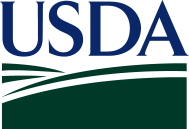 Animal and PlantHealth InspectionServiceVeterinaryServicesSection H— Dairy Inventory1.	Did you milk any does during the previous 12 months?	d101	1 Yes     3 No[If question 1 = No, go to Section O]2.	How many total dairy goats (does), whether dry or in milk, were	present on September 1, 2019?	d102	_____ head[If question 2 is less than 5 head, go to Section O]3.	How many total dairy goats (does) were milked on this operation	on September 1, 2019?	d103	_____ head4.	The number of dry dairy adult does on September 1, 2019, was: 	[question 2 - question 3]	d104	_____ head5.	How many first-lactation does born on this operation were	added to the milking herd from September 1, 2018, through August 31, 2019?	 [Include kid does that were born on the operation and raised off site.]	d105	_____ head6.	How many purchased/leased does were added to the	milking herd from September 1, 2018, through August 31, 2019?	d106	_____ head7.	How many adult dairy does were permanently removed (culled) from the 	herd from September 1, 2018, through August 31, 2019? 	[Exclude does that died.]	d107	_____ head8.	How many adult dairy does died from September 1, 2018, 	through August 31, 2019?	d108	_____ head9.	What was the peak number of does milked on this operation	at any time from September 1, 2018, through August 31, 2019?	d109	_____ head10.	Is the milk produced on your operation weighed: d111	[Select one only.]                              1 Daily	          2 Monthly    3 Less frequently than monthly     4 Never[If Question 10=Never or milk is not weighed throughout the entire lactation then skip to section I.] 11. What is the average milk production (in pounds) per doe?	d110a/ d110b      	____lb/year   OR  ___lb/day	[Answer in annual milk production per doe or pounds per doe per day.]	[Note: One gallon = 8.6 lb.]Section I—General Management1.	Of the total number of dairy goats on this operation on September 1, 2019,	what percentage were registered with a breed association?	d201	_____ %2.	During the previous 12 months, did this operation 	produce any certified organic dairy milk?	d202	1 Yes     3 No3.	During the previous 12 months, did your operation milk any dairy cows?	d204	1 Yes     3 No4.	What is the average number of days post kidding 	that does are put into the milking string?	d205	_____ d5.	What is the average length of lactation (days milked) for the 	majority of your does?	d206	_____ d6. 	What is the maximum length of lactation (days milked) for 	any doe milked in the last 12 months?	d207	_____ d	(Note: Some does could have been milked for more than 365 days.)7.	What is the average number of days does are dry?	d208	_____ dSection J—Kidding Management 1.	During the previous 12 months, what was the average kidding interval	(in months) for dairy does? [Kidding interval is the time from one 	kidding to the next kidding for an individual doe.].	d301	_____ mo2.	During the previous 12 months, what was the average age (in months)	of dairy does at the time of first kidding?	d302	_____ mo3.	During the previous 12 months, did this operation use any of the	following methods to estimate colostrum quality? 	a.	Visual appearance	d303	1 Yes     3 No 	b.	Volume of first milking colostrum (in pounds)	d304	1 Yes     3 No	c. 	Colostrometer	d305	1 Yes     3 No	d.	Brix refractometer (handheld measuring device)	d306	1 Yes     3 No	e.	Other (specify: ________________________________) d306oth	d306	1 Yes     3 No4.	What is the typical feeding protocol during the first 4 weeks of life?Section K—Milk Marketing1.	During the previous 12 months, what percentage of the milk 	produced on this operation was:	a.	Fed to kids?	d401	______ %	b.	Fed to other livestock on this operation?	d402	______ % 	c.	Consumed as unpasteurized/raw milk by employees or family?	d403	______ % 	d. 	Consumed as pasteurized milk by employees or family? 	d404	______ %	e.	Made into cheese on the farm?	d405	______ %	f.	Made into other milk products (e.g., candy, yogurt, ice cream, soap) 		on the farm?	d406	______ %	g. 	Sold, traded, or given away as liquid milk?	d407	______ %					100%[If question 1g = 0, SKIP to question 3.]2. What percentage of liquid milk was sold, traded, or given away for:	a. 	Human consumption?	d408	______ %	 	b. 	Pet consumption?	d409	______ %	c. 	Livestock consumption?	d410	______ %	d. 	Making into cheese?	d411	______ %	 	e. 	Making into other milk products (e.g., candy, yogurt, ice cream, soap)?	d412	______ %					100%				                	Cheese or other				Milk 	milk products3.	During the previous 12 months, were any goat milk or     	milk products sold, traded, or given away?	d413/d414	1 Yes     3 No	1 Yes     3 No	[If Milk column = No and Cheese or other milk products = No, SKIP to Question 5.]	If Yes, were the products sold, traded or given away:	a.	Directly to the public (including Internet sales, 		farmers’ markets, etc.)?	d415/d420	1 Yes     3 No	1 Yes     3 No 	b.	To retail establishments, restaurants, or 		other commercial sales?	d416/d421	1 Yes     3 No	1 Yes     3 No 	c.	To a cooperative or as part of a cooperative?	d417/d422	1 Yes     3 No	1 Yes     3 No 	d.	To a wholesaler, dealer, or processor 		(e.g., cheese plant)?	d418/d423	1 Yes     3 No	1 Yes     3 No 	e.	Other? (specify: ____________) d419oth	d419/d424	1 Yes     3 No	1 Yes     3 No 4.	During the previous 12 months, did the buyer(s) of the goat milk	or goat milk products ever pay a premium for:	a.	High protein content?	d425	1 Yes     3 No 	b.	Low bacteria counts?	d426	1 Yes     3 No 	c.	Low somatic cell count?	d427	1 Yes     3 No 	d.	Out-of-season milk?	d428	1 Yes     3 No 	e.	Other? (specify: _____________________________) d429oth	d429	1 Yes     3 No 5.  	During the previous 12 months, did this operation routinely	perform on-farm pasteurization of goat milk intended for human	consumption? [Pasteurization means to follow the Pasteurized	Milk Ordinance (PMO) time and temperature guidelines to ensure	destruction of certain microorganisms.]	d430	1 Yes     3 No 6.	During the previous 12 months, did you market any raw (unpasteurized)	goat milk or raw goat milk products intended for human consumption? 	[Include direct purchase and goat shares.]	d431	1 Yes     3 No 7.	During the previous 12 months, did this operation participate in a:	a.	Dairy Herd Improvement Association (DHIA) program?	d432	1 Yes     3 No	b.	Other Quality assurance program (a program to improve milk		product quality through assessments and monitoring)?	d433	1 Yes     3 NoSection L—Milking Procedures1.	What is the primary method by which does are milked on this operation?	[Check one only.]		d501	1	Hand	2	Machine—bucket milker	3	Machine—pipeline[If question 1 = 1 or 2, SKIP to question 3.]2. 	Which of the following best describes the primary milking parlor on this operation? 	[Check one only.]		d502	1	Side by side (parallel)	2	Herringbone (fishbone)	3	Rotary (carousel)	4	Other (specify: ____________________) d502oth3.	How many times per day were does usually milked during the previous 12 months?	 [Check one only.]		d503	1	Less often than once a day	2	Once a day	3	Twice a day	4	More often than twice a day4.	Who milked the majority of does on this operation during the previous 12 months?	 [Check one only.]		d504	1	Owner(s)/operator(s)	2	Family member(s) of owner	3	Hired worker(s) (nonfamily member)	4	Other (specify: ______________________________) d504oth5.	During the previous 12 months, how often did milkers 	wear disposable gloves when milking?	d505	1 Always2 Sometimes     3 Never6.	How frequently are milkers trained on milking procedures?	[Check one only.]		506	1	As new milkers only	2	Less often than once a year	3	Once a year	4	More often than once a year	5	No training for milkers7.	Does this operation clip/singe the hair on udders of milking does?d507	1 Yes     3 No8.	During the previous 12 months, which frequency best describes	this operation’s use of forestripping for: 						CodeFresh does	d508	_____Does with mastitis	d509	_____All other does 	d510	_____[If questions 8a, 8b, 8c ALL = 5, SKIP to question 10.]9.	When was forestripping performed? [Check one only.]		d511	1	Before teat washing	2	After teat washing	3	No teat washing[If question 9 = 3 (No teat washing), SKIP to question 11.]10.	During the previous 12 months, which of the following best describes	how teats were usually washed prior to milking? [Check one only.]		d512	1	No washing	2	Commercial udder/ teat wipes	3	Udder/teat wash or disinfectant solution used with single-use cloth/paper towels	4	Udder/teat wash or disinfectant solution used with multiple-use cloth/paper towels	5	Washed with water only	6	Other (specify: __________________________________) d512oth11.	During the previous 12 months, which of the following best describes	how teats were usually dried prior to milking? [Check one only.]	d513	1	Teats not dried prior to milking	2	Single-use cloth/paper towel	3	Multiple-use cloth/paper towel	4	Other (specify: __________________________) d513oth12.	During the previous 12 months, were teats typically 	pre-dipped prior to milking?	d514	1 Yes     3 No13.	During the previous 12 months, which of the following best describes 	the primary	post-milking procedure used for teat disinfection? 	[Check one only.]	d515	1	Dip teats with commercial postdip product	2	Dip teats with nonlabeled/homemade solution	3	Spray teats with commercial postdip product	4	Foam teats with commercial postdip	5	No post-milking teat disinfection	6	Other (specify: _________________________________) d515oth14.	Which of the following best describes the order in which goats are milked?	[Check one only.]		d516	1	No particular order	2	Based on age only	3	Based on health only	4	Based on age and health	5	Based on production level	6	Other (specify: _____________________________) d516othSection M—Milk Quality1.	During the previous 12 months, did you routinely perform 	somatic cell count (SCC) testing on the milk from your herd?	d601	1 Yes     3 No[If question 1 = No, SKIP to question 3.]2.	What was the herd average somatic cell count (cells/mL)	for milk tested during the previous 12 months?	d602	_____,000During the previous 12 months, did this operation test      milk on-farm for antibiotic residues?................................603	1 Yes 3 No  4  NA (no antibiotics used)[If question 3 = No or NA, SKIP to question 6.]4.	Which of the following antibiotic residue testing kits did this operation use 	most commonly during the previous 12 months? [Check one only.]			d604	1	Snap® kit (beta lactam or tetracycline)	2	Delvotest®	3	CITE Probe®	4	Charm Farm	5	Pensyme® Milk Test	6	Other (specify: __________________________) d604oth5. 	Were milk samples tested for antibiotic residues from:	a.	Fresh does?	d605	1 Yes     3 No     4 NA (fresh does not milked or not treated)	b.	Individual does recently treated with antibiotics? d606 1 Yes     3 No    4 NA (removed from milking herd or no does treated)	c.	Bulk tank—before processor pickup?	d607	1 Yes     3 No    4 NA (no bulk tank) 	d. 	String samples (samples representing a group/pen of does)	d608	1 Yes     3 No	e.	Other? (specify: ____________________________) d609oth	d609	1 Yes     3 No6.	During the previous 12 months, were any cultures 	performed on milk produced by this operation?	d610	1 Yes     3 No[If question 6 = No, SKIP to question 11.]7.	During the previous 12 months, were milk cultures 	performed on the following:	a.	Milk from individual does?	d611	1 Yes     3 No	b.	Bulk-tank milk?	d612	1 Yes     3 No    4 NA (no bulk tank)	c.	String samples (samples representing a group/pen of does)?	d613	1 Yes     3 No[If question 7a = No, SKIP to question 9.]8.	During the previous 12 months, what type of does were typically	selected for milk culturing?	a.	Fresh does	d614	1 Yes     3 No	b.	All clinical mastitis cases	d615	1 Yes     3 No	c.	Chronic clinical mastitis cases	d616	1 Yes     3 No	d.	Clinical mastitis cases that did not respond to treatment	d617	1 Yes     3 No	e.	High somatic cell count does	d618	1 Yes     3 No	f.	Other (specify: ________________________________) d619oth	d619	1 Yes     3 No9. During the previous 12 months, were any of the milk cultures performed by:	a.	Farm personnel, done on-farm?	d620	1 Yes     3 No	b.	A State or university diagnostic laboratory?	d621	1 Yes     3 No	c.	A commercial lab?	d622	1 Yes     3 No	d.	A private veterinary lab (veterinary clinic)?	d623	1 Yes     3 No10.	During the previous 12 months, were any of the following 	organisms identified from milk that was cultured?	a.	Coagulase neg staph (CNS) non-aureus	d624	1 Yes    2  DK     3 No  	b. 	Staph. aureus	d625	1 Yes    2  DK     3 No  	c.	Mannheimia spp. (Pasteurella)	d626	1 Yes    2  DK     3 No  	d.	Mycoplasma spp.	d627	1 Yes    2  DK     3 No  	e.	E. coli/Pseudomonas/Klebsiella other gram neg	d628	1 Yes    2  DK     3 No  	f.	Strep. Agalactiae	d629	1 Yes    2  DK     3 No	g.	Environmental strep (Strep. spp.) non-agalactiae	d630	1 Yes    2  DK     3 No	h. 	Other (specify:________________) d631oth	d631	1 Yes    2  DK     3 No11.	During the previous 12 months, by which method were goats	with clinical mastitis usually milked? [Check one only.]		d632	1	No known does with mastitis in the previous 12 months	2	NA (any does with mastitis are dried off)	3   At the end of milking 	4	In a separate string from healthy goats	5	Using a separate milking unit from healthy goats 	6	No specific procedure followed 	7	Other (specify: ___________________________________) d632oth[If question 11 = 1 (no known mastitic does), SKIP to section N.]12.	During the previous 12 months, did the mastitis treatment protocol involve:	Treatment	a.	Intramammary (IMM) antibiotics (exclude dry doe treatment)?	d633	1 Yes     3 No		i. IF yes, number of does treated with IMM antibiotics:  _______  # does	b.	Oral or injectable antibiotics?	d634	1 Yes     3 No	c.	Organic/homeopathic remedies?	d635	1 Yes     3 No	d.  	Pain medications (anti-inflammatories, analgesics)?	d636	1 Yes     3 No	e.	Other? (specify: ____________________________) d637oth	d637	1 Yes     3 No	Management	f.	Frequent stripping of affected udder half?	d638	1 Yes     3 No	g.	Early dry-off?	d639	1 Yes     3 No	h.	Moving does to a separate milking pen?	d640	1 Yes     3 No	i.	Other? (specify: ____________________________) d641oth	d641	1 Yes     3 No[If question 12a = No (no IMM antibiotics used), SKIP to section N.]13.	Treatment with IMM antibiotics for mastitis was based on:	a.	Veterinary recommendation	d642	1 Yes     3 No	b. 	Recommendation from other producers	d643	1 Yes     3 No	b.	Previous treatment effectiveness	d644	1 Yes     3 No	c.	Previous culture and antimicrobial sensitivity results	d645	1 Yes     3 No	d.	Individual doe culture results before therapy	d646	1 Yes     3 No	e.	Other (specify: _______________________________) d647oth	d647	1 Yes     3 No14.	Of does treated during the previous 12 months with IMM antibiotics for 	Mastitis (Q12 ai), what percentage were given the following antibiotics and what	withdrawal time was used for each?							Withdrawal						Percent	time (d)		a.	Spectramast® LC  (ceftiofur hydrochloride)	d648/d657	_____	_____	b.	ToDay® /Cefa-Lak® (cephapirin)	d649/d658	_____	_____	c.	DariClox®  (cloxacillin)	 d650/d659	_____	_____	d. 	Pirsue® (pirlimycin hydrochloride) 	d651/d660	_____	_____	e.	Masti-Clear™ (penicillin)	d652/d661	_____	_____	f.	Polymast™ (hetacillin potassium)	d653/d662	_____	_____	g.   Amoximast® (amoxicillin)	d654/d663	_____	_____	h.   Hetacin-K® (hetacillin potassium)	d655d664	_____	_____	i.	Other (specify: _________________) d656oth	d656/d665	_____	_____		Total		≥100%	15. How were IMM antibiotics typically administered to mastitic does? 	[Check one only.]		d666	1	The whole tube administered into one teat	2	 A tube split between the two teats	3   Other (specify: __________________) d666othSection N—Dry Doe Procedures1.	During the previous 12 months, what percentage of does were	dried off based on the following protocols?	a.	Set schedule (e.g., so many days prior to kidding)	d701	_____ %	b.	Milk production level	d702	_____ %	c. 	Presence of mastitis or high somatic cell count	d703	_____ %	d. 	Other reason (specify: ___________________) d704oth	d704	_____ %		Total		100%2.	During the previous 12 months, what percentage of does were	dried off using the following methods?	a.	Abruptly stop milking	d705	_____ %	b.	Skip milkings before complete dry off 		(e.g., milk once a day for a number of days)	d706	_____ %	c.	Other (specify: ________________________) d707oth	d707	_____ %		Total		100%3.	During the previous 12 months, which of the following management	practices did this operation routinely use at dry off?	a.	Perform California Mastitis Test (CMT) or other individual-doe		SCC test	d708	1 Yes     3 No	b.	Reduce the quality/energy content of feed	d709	1 Yes     3 No	c.	Reduce access to feed	d710	1 Yes     3 No	d.	Reduce access to water	d711	1 Yes     3 No4.	During the previous 12 months, were intramammary antibiotics 	used at dry off on any does?	d712	1 Yes     3 No[If question 4 = No, SKIP to question 8.]5.	During the previous 12 months, approximately what percentage	of does were treated with dry-doe IMM antibiotics at dry off?	d713	_____ %[If question 5 = 100% SKIP to question 7.]6.	Were IMM antibiotics given to any does at dry off because of:	a.	High somatic cell count (SCC)?	d714	1 Yes     3 No	b.	History of mastitis (clinical/chronic)?	d715	1 Yes     3 No	c.	Low milk production?	d716	1 Yes     3 No	d.	Adverse weather?	d717	1 Yes     3 No	e.	Other? (specify: _______________________) d718oth	d718	1 Yes     3 No7.    Of does treated during the previous 12 months with dry-doe IMM	antibiotics, what percentage were given the following antibiotics	and what withdrawal time was used for each?							Withdrawal						Percent	time (d)	a.	Spectramast® DC (ceftiofur hydrochloride)	d719/d728	_____	_____	b.	Tomorrow®/Cefa-Dri (cephapirin benzathine)	d720/d729	_____	_____		c.	Bovaclox™, Dry-Clox®, Dry-Clox® intramammary		infusion, Orbenin®-DC (cloxacillin benzathine)	d721/d730	_____	_____	d.	Gallimycin-Dry (erythromycin)	d722/d731	_____	_____	e.	Biodry® (novobiocin)	d723/d732	_____	_____	f.	Vet Go Dry™/ Hanford’s US (penicillin G procaine)	d724/d733	_____	_____	g.	Quartermaster® Dry Doe Treatment (penicillin G		procaine/dihydrostreptomycin)	d725/d734	_____	_____	h.	Albadry Plus® Suspension (penicillin G		procaine/novobiocin)	d726/d735	_____	_____	i.	Other (specify: _________________) d727oth	d727/d736	_____	_____		Total [may be >100% if used more than one at dry off]	≥ 100%8. 	During the previous 12 months, were internal or external 	teat sealants used at dry off on any does?	d737	1 Yes     3 NoSection O: Office Use OnlyState FIPS:__________       Operation #:_________       Interviewer:___________ Date: ___________                                                                2-digits                                   4-digits                                     Initials                          (mm/dd/yy)   1.	Total time for interview (include time to discuss the program and complete the	questionnaire). If more than one data collector present, enter the combined time	gitime	_____ min	2.	Total travel time (round trip). If more than one data collector present,	enter the combined time.	gttime	_____ min 	3.	Data collector(s): [Enter the number for each category.]	____ Federal VMO   	 ____ Federal AHT     	____ State personnel     ____ Other (specify)    	gvmo/gaht/gst/goth4. 	Enter response code 99 if questionnaire is completed or enter 	one code of 00–07 that best describes the reason why the owner 	is not participating	grco	_____ code	99 = Survey completed00 = Inaccessible after five contact attempts01 = Poor time of year or no time02 = Does not want anyone on operation03 = Bad experience with government veterinarians04 = Does not want to do another survey or divulge 	information05 = Told NASS they did not want to be contacted06 = Ineligible (no goats)07 = Other reason (explain below)5. 	This operation plans to complete the following biologics testing:	Pre- and post parasite testing	gpara	1 Yes   2 No    	Scrapie genetic resistance testing/serum banking/nasal swabs/vaginal swabs 	gscrap 	 1 Yes   2 No    	Fecal pathogen testing	gfecal	1 Yes   2 No    6.	Which of the following best describes the respondent’s position	with this operation?	gpos	_____ code		1 = Owner	2 = Manager	3 = Family member (other than owner or manager)	4 = Other hired employee	5 = Other (specify: _______________________________)gposoth7.	Producer data quality	gpdq	1 Good to excellent    2 OK    3 Poor 	8.	Did the respondent use written or computerized records to assist in 
answering this survey?	grec	1 Yes      3 NoComments regarding this questionnaire or operation:VMO or AHT signature: ___________________________________________________TO BE COMPLETED BY THE COORDINATOR:Field data quality	gfdq	1 Good to excellent    2 OK    3 PoorNursing kidsWeaned kidsAdult doesAdult doesAdult bucks/wethersCHECK box if you didn’t have this class of goat  11111g241/g265/g281/g297CLOSTRIDIAL vaccines?1 Yes  3 No1 Yes  3 No1 Yes  3 No1 Yes  3 No1 Yes  3 Nog242/g266g282/g298[If column = Yes, enter product code for vaccine used.][If column = Yes, enter product code for vaccine used.][If column = Yes, enter product code for vaccine used.][If column = Yes, enter product code for vaccine used.][If column = Yes, enter product code for vaccine used.][If column = Yes, enter product code for vaccine used.]a. Clostridium type C and D for enterotoxemia (overeating disease, bloody scours, pulpy kidney disease)  [Not as part of a 7/8 way.]g244/g268/g284/g300b. Tetanus (Cl. tetani) [Not as part of a 7/8 way.]g245/g269g285/g301c. 7- or 8 way vaccine (Blackleg, malignant edema, Clostridium chauvoei and/or Cl. septicum) and/or Cl. novyi and/or Cl. Sordellii and C D and T)g246/g270/g286/g302RESPIRATORY vaccines?1 Yes  3 No1 Yes  3 No1 Yes  3 No1 Yes  3 No1 Yes  3 Nog247/g271/g287/g303d. Pneumonia (Pasteurella/Mannheimia)g248/g272/g288/g304e. BRSV g249/g273/g289/g305f. Other respiratory vaccinesg250/g274/g290/g306MASTITIS vaccines?1 Yes  3 No1 Yes  3 Nog251g. Staph. aureus g252h. Gram negative (E. coli, J5)g253i. Other mastitis vaccines g254Anti-Abortion vaccines?1 Yes  3 Nog255j. EAE (Chlamydiophila abortus)g256k. Leptospirosisg257l. Campylobacter fetus/
jejuni (vibrio)g258OTHER vaccines? 1 Yes  3 No1 Yes  3 No1 Yes  3 No1 Yes  3 No1 Yes  3 Nog259/g275/g291/g307m. CL (Abscesses, caseous lymphadenitis)g260/g276/g292/g308n. Sore mouth 
(contagious ecthyma)g261/g277/g293/g309o. Rabiesg262/g278/g294/g310p. Scour controlg263/g279/g295/g311q. Other vaccinesg264/g280/g296/g312What type of test(s) are used:a. The goat herd annually 1 Yes     3 No g340    Fecal          1 Yes     3 No345bBlood          1 Yes     3 No345fOther          1 Yes     3 No345o (specify: _______) g345othb. Any goats with clinical signs (chronic weight loss despite a good appetite)1 Yes     3 No    4 NA (no goats with clinical signs) g341Fecal          1 Yes     3 No g346fBlood          1 Yes     3 No g346bOther          1 Yes     3 No g346o (specify: _______) g346othc. All incoming goats1 Yes     3 No    4 NA (no goats added) g342Fecal          1 Yes     3 No g347fBlood          1 Yes     3 No g347bOther          1 Yes     3 No g347o (specify: _______) g347othd. All incoming sheep1 Yes     3 No   4 NA (no sheep added) g343Fecal          1 Yes     3 No g348fBlood          1 Yes     3 No g348bOther          1 Yes     3 No g348o (specify: _______) g348othe. All incoming cows1 Yes     3 No    4 NA (no cows added) g344Fecal          1 Yes     3 No g349fBlood          1 Yes     3 No g349bOther          1 Yes     3 No g349o (specify: _______) g349othTraining Personnel CodesTraining Personnel Codes1 = Owner4 = Veterinarian2 = Manager/herdsman5 = University/extension personnel3 = Other employees6 = Other (specify:  __________________) g356OTHProcedureProcedureTraining provided?Training personnel codea.  Identifying sick or injured animalsa.  Identifying sick or injured animals1 Yes  3 NoG357/G366b.  Animal handling b.  Animal handling 1 Yes  3 NoG358/G367c.  Euthanasiac.  Euthanasia1 Yes  2 NA   3 NoG359/G368d.  Kid rearing practicesd.  Kid rearing practices1 Yes 2 NA 3 NoG360/G369e.  Husbandry procedures (e.g., disbudding, castration, tattooing)e.  Husbandry procedures (e.g., disbudding, castration, tattooing)1 Yes  2 NA   3 NoG361/G370f.  Transportation of goats f.  Transportation of goats 1 Yes    3 NoG362/G371g.  Milking routinesg.  Milking routines1 Yes  2 NA   3 NoG363/G372h.  Feeding and nutritionh.  Feeding and nutrition1 Yes     3 NoG364/G373i.  Goat behaviori.  Goat behavior1 Yes   3 NoG365/G374j. Other (Specify………..)        1 Yes   3 No        1 Yes   3 NoG375OTHCleaning Disinfection1  Never cleaned1  Never disinfected2	Cleaned once at the end of the kidding season2	Disinfected once at the end of the kidding season3	Cleaned multiple times throughout the kidding season3	Disinfected multiple times throughout the kidding season4	Cleaned after each kidding4	Disinfected after each kidding5	Other (specify: ________________) g419oth               g4195	Other (specify: ________________) g420oth               g420Cleaning (rinsed with water ± soap)Disinfection1  Never cleaned1  Never disinfected2	After the kids were weaned and moved2	After the kids were weaned and moved3	Less than once a day3	Less than once a day4	Once a day4	Once a day5	After each feeding5	After each feeding6	Other (specify:________________) g505oth                g5056	Other (specify:________________) g506oth                g506Deworming reason list for question 10Deworming reason list for question 101All goats treated on a regular schedule as a preventative measure (e.g., seasonally, annually)2Worms were seen3When the goat’s hair coat or body condition are poor4Fecal consistency (diarrhea)5Based on fecal tests (e.g., fecal floats, FECRT)6Based on FAMACHA card system/eye anemia score7Bottlejaw8Other (specify: _______________________________________) g635othGoat type given antibiotics in waterReason (Disease/disorder ) for giving antibioticsCode for primary antibiotic used in waterNo. of animals Avg. No. of days Kids   1 Yes     3 No g819If No, SKIP to next goat type.Respiratory disease 1 Yes     3 Nog821rDigestive disease1 Yes 3 No g821dOther 1 Yes     3 No g821o(specify: ________) g821oth_____g823r_____g823d_____g823o____g825r____g825d____ g825o_____ g827r_____ g827d_____ g827oAdults  1 Yes     3 Nog820If No, SKIP to question 6.  Respiratory disease 1 Yes     3 No g822rDigestive disease 1 Yes 3 No g822dOther  1 Yes     3 No g822o(specify: ________) g822oth_____g822r_____g822d_____g822o____g824r____g824d____ g824o_____ g828r_____ g828d_____ g828oGoat type given antibiotics in feedReason (Disease/Disorder) for giving antibioticsCode for primary antibiotic used in feedNo. of animals Avg. No. of days Preweaned kids   1 Yes  3 No g830If No, SKIP to next goat type.Respiratory disease 1 Yes   3 No  g833rDigestive disease     1 Yes   3 No g833dOther                        1 Yes   3 No g833o (specify: _______) g833oth_____ g836r_____ g836d_____ g836o_____ g839r_____ g839d_____ g839o_____ g842r_____ g842d_____ g842oWeaned kids   1 Yes     3 No g831If No, SKIP to next goat type.Respiratory disease 1 Yes  3 No g834rDigestive disease    1 Yes   3 No g834dOther                       1 Yes   3 No g834o (specify: _______) g834oth_____ g837r_____ g837d_____ g837o_____ g840r_____ g840d_____ g840o_____ g843r_____ g843d_____ g843oAdults   1 Yes     3 No g832If No, SKIP to section G.Respiratory disease 1 Yes  3 No  g835rDigestive disease    1 Yes   3 No g835dOther                       1 Yes   3 No g835o (specify: _______) g834oth_____ g838r_____ g838d_____ g838o_____ g841r_____ g841d_____ g841o_____ g844r_____ g844d_____ g844o123456ConditionNo. of different preweaned kids affected in previous 12 months?_______ g922
[Enter 0 if none.]Of the (col 2) preweaned kids, how many received an antibiotic to treat the condition at least once during the previous 
12 months?_______ g923
[Enter 0 if none.]Code for primary antibiotic usedOf the (col 2) preweaned kids, how many died or were euthanized primarily due to this condition? [must be less than or equal 
to 1a nonpredator]Of the (col 2) preweaned kids, how many were removed primarily due to this condition?a. Digestive issues 
(e.g., scours, overeating/enterotoxemia,  coccidia)g937g946g954g962g972b. Navel infectiong938g947g955g963g973c. Kidding problems or other perinatal conditions 
(e.g., floppy kid syndrome, weak kids)g939g948g956g964g974d. Eye conditions (e.g., pinkeye, conjunctivitis)g940g949g957g965g975e. Respiratory problems 
(e.g., pneumonia, shipping fever, runny nose)g941g950g958g966g976f. Lameness (e.g., joint swelling, wound, trauma)g942g951g959g967g977g. Weather-related, starvation causes (e.g., chilling, drowning, lightning) g943g968g978h. Other known conditions, (specify: ____________) g944othg944g952g960g969g979i. Unknown conditions (e.g., found dead)g945g953g961g970g980j. Total g971g981123456ConditionNo. of different weaned kids affected in previous 12 months?_______ g924[Enter 0 if none.]Of the (col 2) weaned kids, how many received an antibiotic to treat the condition at least once during the previous 
12 months?_______ g925[Enter 0 if none.]Code for PRIMARY antibiotic usedOf the (col 2) weaned kids, how many died or were euthanized primarily due to this condition? [must be less than or equal 
to 1b nonpredator]Of the 
(col 2) weaned kids, how many were removed primarily due to this condition?a. Digestive: intestinal wormsg983g1009g1020b. Other digestive problems (e.g., scours, overeating /enterotoxemia)g984g993g1001g1010g1021c. Pinkeyeg985g994g1002g1011g1022d. Respiratory problems (e.g., pneumonia, shipping fever, runny nose)g986g995g1003g1012g1023e. Lameness: Footrot g987g996g1004g1013g1024f. Other Lameness (e.g., joint swelling, wound)g988g997g1005g1014g1025g. Central nervous system signs (e.g., uncoordinated, staggering, swaying, falling down, circling, blindness)g989g998g1006g1015g1026h. Weather-related and poising/toxicity causes (e.g., chilling, drowning, lightning, noxious feeds/weeds)g990g1016g1027i. Other known conditions (specify: _____________) g101othg991g999g1007g1017g1028j. Unknown conditions (e.g., found dead)g992g1000g1008g1018g1029k. Total g1019g1030Total = lb
(nonpredator)123456ConditionNo. of different adult does affected in previous 12 months?_______ g926[Enter 0 if none.]Of the (col 2) adult does, how many received an antibiotic to treat the condition at least once during the previous 
12 months?_______ g927[Enter 0 if none.]Code for PRIMARY antibiotic usedOf the (col 2) adult does, how many died or were euthanized primarily due to this condition? [must be less than or equal 
to 1c nonpredator]Of the (col 2) adult does, how many were removed primarily due to this condition?a. Digestive: intestinal wormsg1032g1076g1092b. Other digestive problems (e.g., scours, overeating/enterotoxemiag1033g1048g1062g1077g1093c. Pinkeyeg1034g1049g1063g1078g1094d. Central nervous system signs (e.g., uncoordinated, staggering, swaying, falling down, circling, blindness)g1035g1050g1064g1079g1095e. Respiratory problems (e.g., pneumonia, shipping fever, runny nose)g1036g1051g1065g1080g1096f. Reproductive problems: abortionsg1037g1052g1066g1081g1097g. Other reproductive problems (e.g., retained placenta/uterine infection, dystocia)g1038g1053g1067g1082g1098h.  Mastitisg1039g1054g1068g1083g1099i. Metabolic problems (e.g., milk fever, twin kid disease, pregnancy toxemia)g1040g1055g1069g1084g1100j. Lameness: Footrot g1041g1056g1070g1085g1101k. Other Lameness (e.g., joint swelling, wound)g1042g1057g1071g1086g1102l.  Weather-related causes or poisoning/toxicity (e.g., chilling, drowning, lightning, noxious feeds/weeds)g1043g1087g1103m. Chronic weight loss g1044g1058g1072g1088g1104n. Other known conditions (specify: _____________) g1045othg1045g1059g1073g1089g1105o. Unknown conditions (e.g., found dead)g1046g1060g1074g1090g1106p. Total g1047g1061g1075g1091g1107Total = lc (nonpredator)123456ConditionNo. of different adult bucks/wethers affected in previous 12 months?_______ g926[Enter 0 if none.]Of the (col 2) adult bucks/wethers, how many received an antibiotic to treat the condition at least once during the previous 
12 months?_______ g927[Enter 0 if none.]Code for PRIMARY antibiotic usedOf the (col 2) adult bucks/wethers, how many died or were euthanized primarily due to this condition? [must be less than or equal 
to 1d nonpredator]Of the (col 2) adult bucks/wethers, how many were removed primarily due to this condition?a. Digestive: intestinal wormsg1109g1141g1154b. Other digestive problems (e.g., scours, overeating/enterotoxemiag1110g1121g1131g1142g1155c. Pinkeyeg1111g1122g1132g1143g1156d. Central nervous system signs (e.g., uncoordinated, staggering, swaying, falling down, circling, blindness)g1112g1123g1133g1144g1157e. Respiratory problems (e.g., pneumonia, shipping fever, runny nose)g1113g1124g1134g1145g1158f. Reproductive problems: other (e.g., penile or testicular disorders, urinary calculi)g1114g1125g1135g1146g1159g. Lameness: Footrotg1115g1126g1136g1147g1160h. Lameness (e.g., joint swelling, wound)g1116g1127g1137g1148g1161i. Weather-related causes and poisoning/toxicity (e.g., chilling, drowning, lightning, noxious feeds/weeds)g1117g1149g1162j. Chronic weight lossg1118g1128g1138g1150g1163k. Other known conditions (specify_____________) g1119othg1119g1129g1139g1151g1164l. Unknown conditions (e.g. found dead)g1120g1130g1140g1152g1165m. Total g1153g1166Total = 1d (nonpredator)Milk Consumption RecordMilk Consumption RecordMilk Consumption RecordKid week of lifeAmount of milk offered at each feeding (ounces )Frequency (times per day)1st 1  Left with dam      OR      _____ ozd309/d313/d317/d3212nd 1  Left with dam      OR      _____ ozd310/d314/d318/d3223rd 1  Left with dam      OR      _____ ozd311/d315/d319/d3234th 1  Left with dam      OR      _____ ozd312/d316/d320/d324Codes for question 8Codes for question 81 = At each milking4 = Other (specify:                                       ) d508oth2 = At least once a day5 = Not performed3 = At least once a weekContact attempt historyContact attempt historyContact attempt historyContact attempt historyDate (mm/dd)Time (am/pm)ActionOutcome1/224:30 pmPhone callLeft msg on machinegdategtimegactiongoutcome